浙江中医药大学药学院2022年硕士研究生招生复试细则各位考生：为切实做好疫情防控下2022年硕士研究生招生复试工作，根据教育部有关疫情防控要求及《浙江中医药大学关于做好2022年硕士研究生招生复试录取工作的通知》精神，按照“按需招生、全面衡量、择优录取、宁缺毋滥”的原则，结合我院自身情况，以平稳有序为主基调，坚守“科学、公平、安全”三条底线，现将药学院2022级硕士研究生复试相关工作通知如下。一、复试要求（一）高位推动。学院成立复试领导小组，由分管研究生教育的院长担任组长，实行组长责任制，全面负责本学院的复试工作。严格复试过程管理，严格遵循“随机确定考生复试次序”“随机确定导师组组成人员”“随机抽取复试试题”的“三随机”工作机制。（二）科学组织。学院按招生专业（学科）成立若干复试小组。复试小组一般不少于5人，指定其中1人为组长，实行组长负责制。复试小组成员应自觉接受抽签随机分组。复试小组成员须现场独立评分。复试全程要录音录像。复试小组成员应由责任心强、经验丰富、业务水平高和公道正派并具有副高以上职称的教师担任。小组成员要严谨求实、办事公正、无直系亲属参加我校今年的研究生复试。（三）严格保密。复试题目及其评分标准与参考答案（含副题）、考生答题材料、评分得分、考生信息等在使用完毕前均系保密材料，学院要切实做好安全保密工作。（四）有序推进。学院要高度重视招生复试工作，精心组织、规范操作、保证复试录取工作安全有效、科学公正、规范透明。二、复试工作（一）复试条件：符合2022年硕士研究生的报考资格。初试成绩符合教育部2022年一区硕士复试及我校复试线基本要求，详细名单见《浙江中医药大学2022年硕士研究生招生一志愿考生复试通知》。      （二）复试形式：根据今年疫情防控要求结合我校情况采用网络复试的方式。复试平台选用“学信网研究生招生远程面试系统”（操作手册见链接（https://bm.chsi.com.cn/ycms/kssysm/，考生端客服电话：010-67410388。备用平台选用钉钉（DingTalk）平台，考生要提前下载安装平台APP并熟练操作。注册钉钉账号时必须用报考研究生时在中国研究生招生信息网填写的手机号注册，进行实名认证。（三）复试比例：一志愿按1:1.5差额复试。当上线考生数不足时，按实际上线人数确定复试名单。（四）复试时间：一志愿复试时间初定4月1日，各专业复试安排见附件1。（五）资格审查：①网络平台资格审查：通过学校指定平台（学信网、钉钉群），复试学生将所有审查材料扫描后以PDF格式上传线上审查。审核内容包括核对考生的有效身份证、初试准考证、往届本科考生的本科毕业证书原件、学位证书原件，应届考生完整注册后的学生证（高校教务部门颁发的学生证）、盖有红章的大学期间的成绩单，政审表（应届生由母校出具，往届生由工作单位或户口所在地派出所出具并盖单位红章）。②资格审查没通过或信息作假的考生将取消复试、录取资格，责任自负。（六）复试内容：复试以科研能力和专业知识考核为主，题型以综合性、开放性的能力型试题为主，包括英语听力、英语口语及专业外语、专业知识能力、综合素质等四项内容。（七）复试时长：要求每生时间一般不少 20 分钟。复试全过程录像备案。（八）复试结果：复试成绩由英语听力10 %、英语口语及专业外语10 %、专业知识能力60 %、综合素质20 %组成。总成绩的计算方法：初试成绩/5* 65 %+ 复试总成绩 *35 % ，创新性成果（省部级成果并为第一负责人）的考生另加 5 分。学院淘汰原则：复试总成绩不及格或总成绩排名在本专业招生名额数量后者。（九）诚信复试：学院将考生诚信考核作为专项环节纳入到复试工作，运用网络技术等措施，加强复试考生身份的审查核验。复试期间严禁他人进入复试空间，除复试要求的设备和物品外，复试场所考生座位1.5米范围内不得放任何资料、电子设备等，严防复试“替考”，一经发现，严肃处理。（十）软硬件和环境准备：保持良好的网络环境(建议使用宽带WIFI网络或畅通的4G网络)，可以支撑运行的硬件，包括笔记本电脑或台式机（必须能外接摄像头、麦克风和音响设备），或1部智能手机、手机支架等，考生选择独立、明亮、可封闭的场所，确保复试空间的安静整洁。（十一）复试过程中，如遇网络或信号等原因造成的通信效果不佳或中断等故障时，考生应保持电话（报名时研招网预留电话）通畅，按应急指令完成复试。（十二）我院不会在复试任何阶段收取任何费用，请保持警惕，防止网络及电信诈骗。如有冒充学院工作人员或研究生导师，以网络面试等各种方式让考生交费或预收学费请不要上当受骗。三、录取工作在结束复试后将拟录取名单上报研究生院招生办，由学校招生工作领导小组最终确定拟录取名单。四、信息公开学院严格按照规定准确、规范、充分、及时予以公开，并按照“谁公开、谁把关”“谁公开、谁解释”的原则做好对所公开信息的审核把关和解释说明工作。附件：1.药学院一志愿考生复试安排表2.药学院复试钉钉群、QQ群二维码浙江中医药大学药学院2022年3月28日附件1：药学院一志愿考生复试安排表注：以上安排若有临时变动，请注意查看药学院复试钉钉群、QQ群（附件2）相关通知。中药学考生分组名单另行通知（复试钉钉群、QQ群）。请各专业组考生提前0.5—1小时登入“学信网研究生招生远程面试系统”和钉钉平台，做好调试和准备工作。附件2：药学院复试钉钉群、QQ群二维码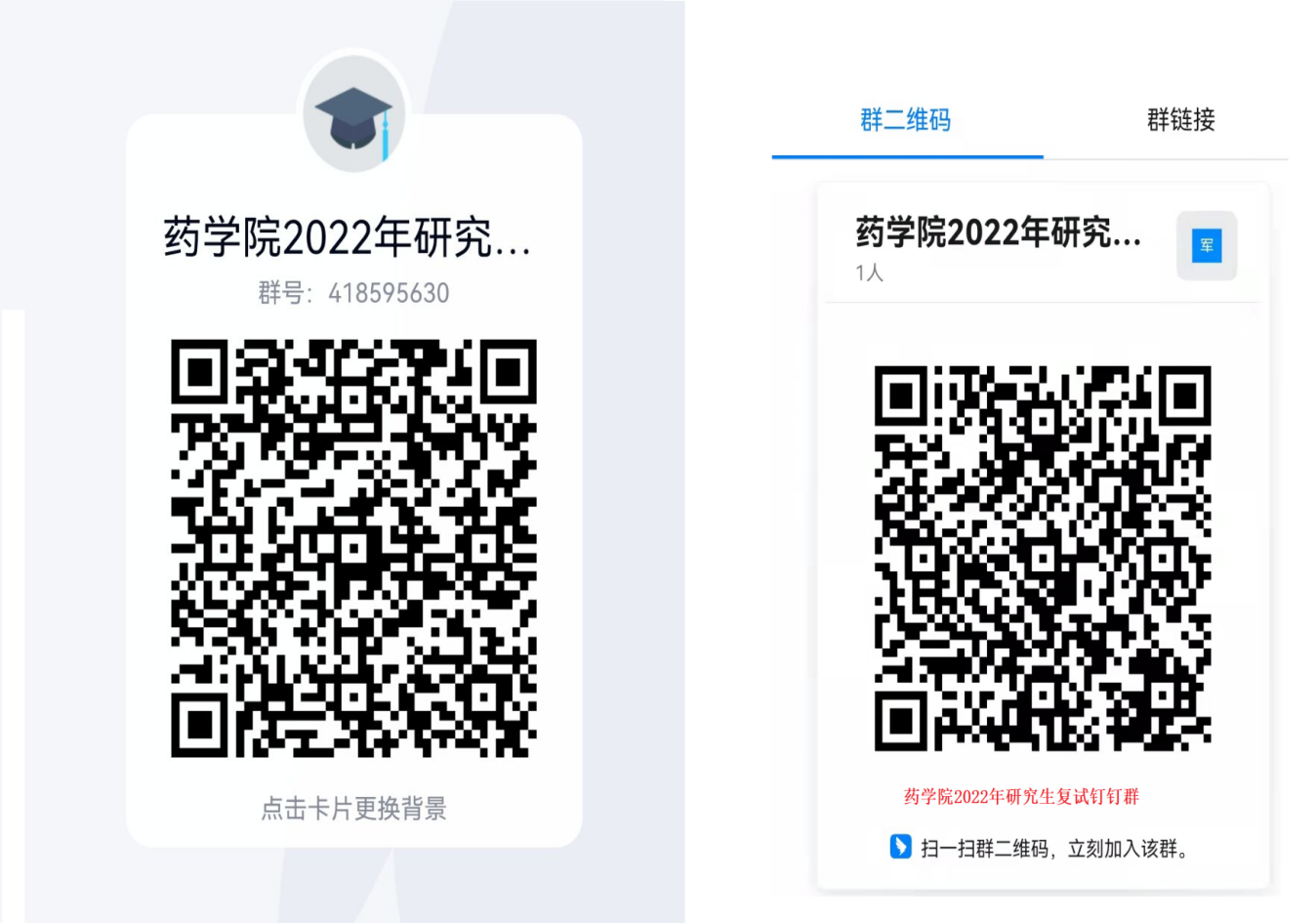 组别具体复试时间生药学组另行通知药物化学组另行通知药剂学组另行通知药理学组另行通知药物分析组另行通知中药学各组另行通知